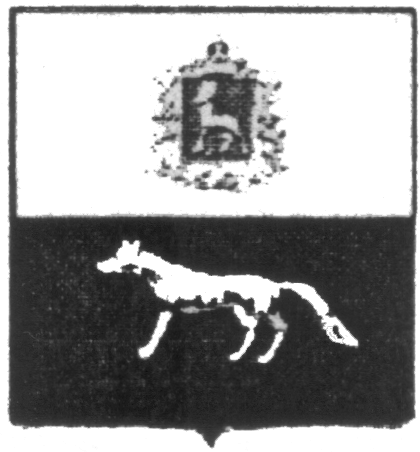 П О С Т А Н О В Л Е Н И Е       От 16.07.2018 №26О внесении изменений в Приложение к постановлению администрации сельского поселения Елшанка  муниципального района Сергиевский № 44 от 31.12.2015г. «Об утверждении муниципальной программы «Защита населения и территории от чрезвычайных ситуаций природного и техногенного характера, обеспечение пожарной безопасности и создание условий для деятельности народной дружины на территории сельского поселения Елшанка муниципального района Сергиевский» на 2016-2018гг.В соответствии с Федеральным законом от 06.10.2003 № 131-ФЗ «Об общих принципах организации местного самоуправления в Российской Федерации» и Уставом сельского поселения Елшанка, в целях уточнения объемов финансирования проводимых программных мероприятий, Администрация сельского поселения Елшанка муниципального района Сергиевский  ПОСТАНОВЛЯЕТ:        1.Внести изменения в Приложение к постановлению Администрации сельского поселения Елшанка муниципального района Сергиевский № 44 от 31.12.2015г. «Об утверждении муниципальной программы «Защита населения и территории от чрезвычайных ситуаций природного и техногенного характера, обеспечение пожарной безопасности и создание условий для деятельности народной дружины на территории сельского поселения Елшанка муниципального района Сергиевский» на 2016-2018гг. (далее - Программа) следующего содержания:    1.1. В Паспорте Программы позицию «Объем и источники финансирования Программы» изложить в следующей редакции:         Прогнозируемые общие затраты на реализацию мероприятий программы составляют 1004,88240 тыс. рублейв том числе по годам:2016 год – 289,16520 тыс. рублей  2017 год – 378,36000 тыс. рублей2018 год – 337,35720 тыс. рублейЗа счет средств местного бюджета 943,78240 тыс. рублейв том числе по годам:2016 год – 289,16520 тыс. рублей  2017 год – 378,36000  тыс. рублей2018 год – 276,25720  тыс. рублейЗа счет средств областного бюджета 61,10000 тыс. рублейв том числе по годам:2016 год – 0,00 тыс. рублей2017 год – 0,00 тыс. рублей2018 год – 61,10000 тыс. рублей      1.2. Раздел 4 Программы «Срок реализации Программы и источники финансирования» абзац 3 изложить в следующей редакции:       Общий объем финансирования на реализацию Программы составляет 1004,88240 тыс. рублей, в том числе по годам: 	- на 2016 год – 289,16520 тыс. рублей;	- на 2017 год – 378,36000 тыс. рублей;	- на 2018 год – 337,35720 тыс. рублей     1.3. Раздел 5 Программы «Перечень программных мероприятий» изложить в следующей редакции:       2.Опубликовать настоящее Постановление в газете «Сергиевский вестник».       3.Настоящее Постановление вступает в силу со дня его официального опубликования.Глава сельского поселения  Елшанкамуниципального района Сергиевский                                          С.В.ПрокаевНаименование мероприятийСельское поселение ЕлшанкаСельское поселение ЕлшанкаСельское поселение ЕлшанкаСельское поселение ЕлшанкаНаименование мероприятийЗатраты на 2016 год, тыс.рублейЗатраты на 2017 год, тыс.рублейЗатраты на 2018 год, тыс.рублейЗатраты на 2018 год, тыс.рублейНаименование мероприятийЗатраты на 2016 год, тыс.рублейЗатраты на 2017 год, тыс.рублейМестный бюджет Областной бюджет Мероприятия в области гражданской обороны, предупреждения и ликвидации чрезвычайных ситуаций природного и техногенного характера, обеспечение пожарной безопасности107,375000,0000054,0000000,00000Создание муниципальной пожарной охраны в сельском поселении178,79020325,36000222,2572061,10000Мероприятия по отлову безнадзорных животных на территории сельского поселения3,000003,000000,000000,00000Прочие мероприятия0,0000050,000000,000000,00000ИТОГО289,16520378,36000337,35720337,35720